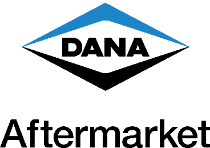 For more information, contact:  Lynn Konsbruck 773-547-0488lkonsbruck@maxmarketing.comNEWS BRIEFFebruary 12, 2024Victor Reinz® Reinzosil® Sealant Added to Spicer® CV Service KitsMAUMEE, Ohio – Dana Incorporated has added global-leading RTV sealing product Victor Reinz® Reinzosil® to its Spicer® commercial vehicle (CV) service kits.“Spicer CV service kits are designed to increase uptime and make the service and repair process more efficient,” said Bill Nunnery, senior director, sales and marketing, global aftermarket for Dana.  “Now Dana customers will not only get all the components they need in one kit, but it will include Reinzosil silicone, the one-product solution that can take the place of more than a dozen RTV varieties and does not affect the warranty if used with Spicer CV kit products.”Victor Reinz Reinzosil room-temperature vulcanizing (RTV) silicone is resistant to fluids, including mineral and synthetic oils, lubricants, gasoline, diesel fuel, greases, water, and detergents and is sensor safe.  It provides superior resistance under load, even at high temperatures, and is ideal for use on two-dimensional flat surfaces where there is a sealing gap.  It is also very suitable for rough sealing surfaces and can be used universally for all motor and vehicle makes.  Unlike other RTV products, which may incorporate plasticizers of minor quality such as calcium carbonate or limestone, Reinzosil sealant will not shrink or lose weight in high-heat environments.In addition to newly added Reinzosil silicone, Spicer CV kits contain key service components such as an oil seal, bearing cup, bearing cone, shim, thrust washer, flat washer, lock washer, D washer, snap ring, O-ring, V-ring, dowel pin, and spacer.To learn more about Spicer CV service kits, Victor Reinz Reinzosil RTV silicone and other Dana products, contact a Dana sales representative or visit Dana’s industry leading ecommerce platform,  www.DanaAftermarket.com.About Dana in the Aftermarket Powered by recognized brands such as Dana, Spicer®, Victor Reinz®, Albarus™, Brevini™, Glaser®, GWB®, Spicer Select®, Thompson™, and Transejes™, Dana delivers a broad range of aftermarket solutions – including genuine, all-makes, and value lines – servicing passenger, commercial, and off-highway vehicles around the world.  Leveraged by a global network of 14 distribution centers, Dana's dedicated aftermarket team provides technical service, customer support, high fill rates, and on-time delivery to customers around the globe.  For product information, visit www.SpicerParts.com and www.VictorReinz.com.  For e-catalog and parts locator, visit www.DanaAftermarket.com.  To upgrade customized vehicles with Dana products, visit www.DanaProParts.com.  To speak with a Dana customer service representative, call 1-800-621-8084.# # #